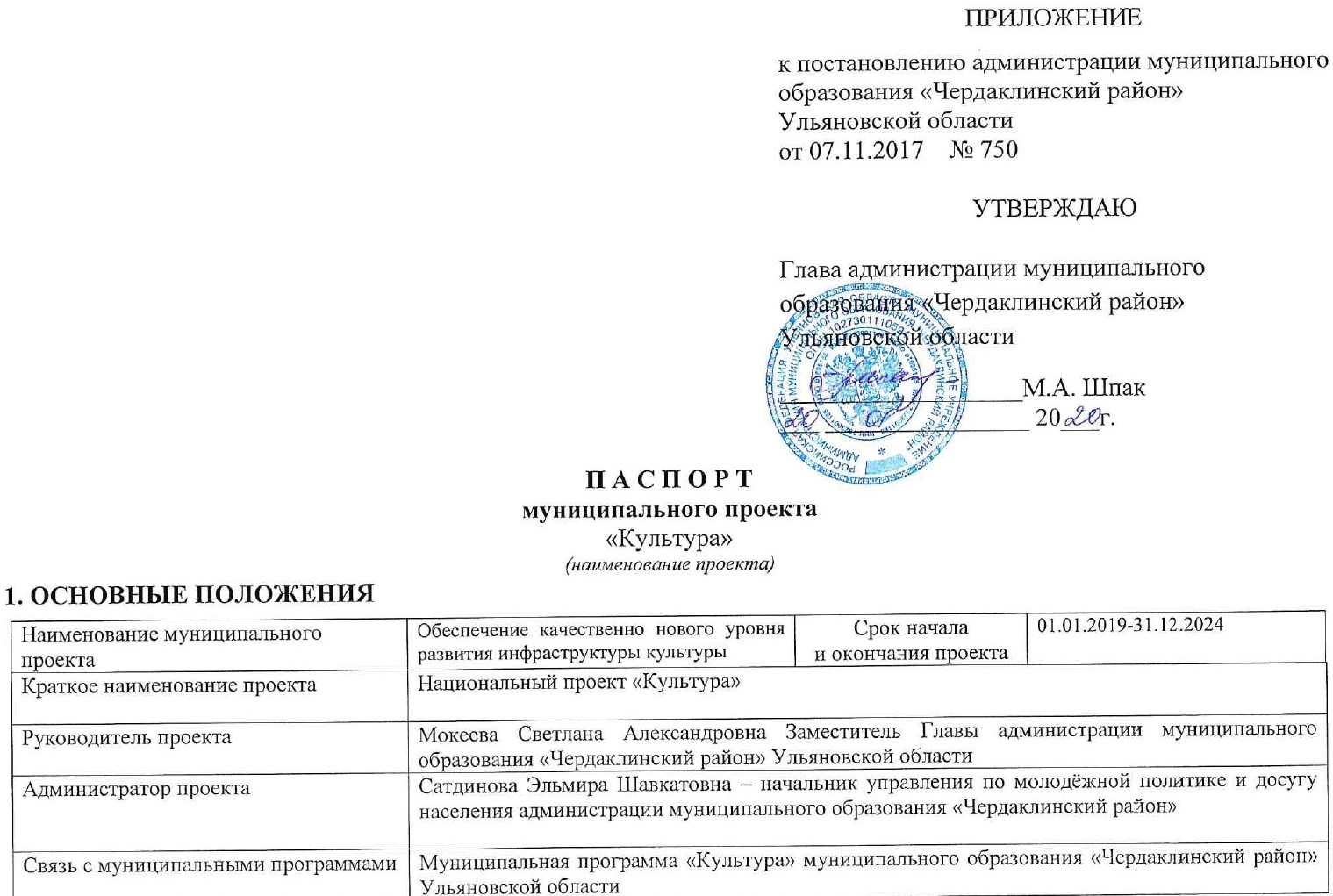 ПРИЛОЖЕНИЕк постановлению администрации муниципального образования «Чердаклинский район» Ульяновской областиот 07.11.2017    № 750 УТВЕРЖДАЮГлава администрации муниципального образования «Чердаклинский район»
Ульяновской области___________________М.А. Шпак ___ ________________ 20___г.П А С П О Р Тмуниципального проекта«Культура»(наименование проекта)1. ОСНОВНЫЕ ПОЛОЖЕНИЯ2. ЦЕЛЬ И ПОКАЗАТЕЛИ ПРОЕКТА3. РЕЗУЛЬТАТЫ ПРОЕКТА4. ФИНАНСОВОЕ ОБЕСПЕЧЕНИЕ РЕАЛИЗАЦИИ ПРОЕКТА5. УЧАСТНИКИ ПРОЕКТАНачальник управления по молодежной политикеи досугу населения администрациимуниципального образования «Чердаклинский район» Ульяновской области                                                                                                                                           Э.Ш.Сатдинова_______________________ПРИЛОЖЕНИЕ № 1к паспорту проектаПЛАН МЕРОПРИЯТИЙ ПО РЕАЛИЗАЦИИ ПРОЕКТА_________________________ПРИЛОЖЕНИЕ № 2к паспорту проекта1. Методика расчёта показателей проекта(заполняется в отношении дополнительных показателей)2. Управление рисками/возможностями проекта3. Детализация показателей и финансирования бюджета на ближайший год4. Медиаплан освещения реализации и получения результатов проекта___________________________Наименование муниципального проектаОбеспечение качественно нового уровня развития инфраструктуры культурыСрок начала 
и окончания проекта01.01.2019-31.12.2024Краткое наименование проектаНациональный проект «Культура»Национальный проект «Культура»Национальный проект «Культура»Национальный проект «Культура»Руководитель проекта Мокеева Светлана Александровна Заместитель Главы администрации муниципального образования «Чердаклинский район» Ульяновской областиМокеева Светлана Александровна Заместитель Главы администрации муниципального образования «Чердаклинский район» Ульяновской областиМокеева Светлана Александровна Заместитель Главы администрации муниципального образования «Чердаклинский район» Ульяновской областиМокеева Светлана Александровна Заместитель Главы администрации муниципального образования «Чердаклинский район» Ульяновской областиАдминистратор проекта Сатдинова Эльмира Шавкатовна – начальник управления по молодёжной политике и досугу населения администрации муниципального образования «Чердаклинский район»Сатдинова Эльмира Шавкатовна – начальник управления по молодёжной политике и досугу населения администрации муниципального образования «Чердаклинский район»Сатдинова Эльмира Шавкатовна – начальник управления по молодёжной политике и досугу населения администрации муниципального образования «Чердаклинский район»Сатдинова Эльмира Шавкатовна – начальник управления по молодёжной политике и досугу населения администрации муниципального образования «Чердаклинский район»Связь с муниципальными программами Муниципальная программа «Культура» муниципального образования «Чердаклинский район» Ульяновской областиМуниципальная программа «Культура» муниципального образования «Чердаклинский район» Ульяновской областиМуниципальная программа «Культура» муниципального образования «Чердаклинский район» Ульяновской областиМуниципальная программа «Культура» муниципального образования «Чердаклинский район» Ульяновской области(цель проекта с указанием даты достижения 1-2 основных показателей на конец его реализации) Обеспечение выполнения Указа Президента Российской Федерации от 7 мая 2018 № 204 «О национальных целях и стратегических задачах развития Российской Федерации на период до 2024 года» , который направлен на увеличение к 2024 году числа граждан, вовлеченных в культуру, путем создания современной инфраструктуры культуры, внедрения в деятельность организаций культуры новых форм и технологий, широкой поддержки культурных инициатив, направленных на укрепление российской гражданской идентичности.(цель проекта с указанием даты достижения 1-2 основных показателей на конец его реализации) Обеспечение выполнения Указа Президента Российской Федерации от 7 мая 2018 № 204 «О национальных целях и стратегических задачах развития Российской Федерации на период до 2024 года» , который направлен на увеличение к 2024 году числа граждан, вовлеченных в культуру, путем создания современной инфраструктуры культуры, внедрения в деятельность организаций культуры новых форм и технологий, широкой поддержки культурных инициатив, направленных на укрепление российской гражданской идентичности.(цель проекта с указанием даты достижения 1-2 основных показателей на конец его реализации) Обеспечение выполнения Указа Президента Российской Федерации от 7 мая 2018 № 204 «О национальных целях и стратегических задачах развития Российской Федерации на период до 2024 года» , который направлен на увеличение к 2024 году числа граждан, вовлеченных в культуру, путем создания современной инфраструктуры культуры, внедрения в деятельность организаций культуры новых форм и технологий, широкой поддержки культурных инициатив, направленных на укрепление российской гражданской идентичности.(цель проекта с указанием даты достижения 1-2 основных показателей на конец его реализации) Обеспечение выполнения Указа Президента Российской Федерации от 7 мая 2018 № 204 «О национальных целях и стратегических задачах развития Российской Федерации на период до 2024 года» , который направлен на увеличение к 2024 году числа граждан, вовлеченных в культуру, путем создания современной инфраструктуры культуры, внедрения в деятельность организаций культуры новых форм и технологий, широкой поддержки культурных инициатив, направленных на укрепление российской гражданской идентичности.(цель проекта с указанием даты достижения 1-2 основных показателей на конец его реализации) Обеспечение выполнения Указа Президента Российской Федерации от 7 мая 2018 № 204 «О национальных целях и стратегических задачах развития Российской Федерации на период до 2024 года» , который направлен на увеличение к 2024 году числа граждан, вовлеченных в культуру, путем создания современной инфраструктуры культуры, внедрения в деятельность организаций культуры новых форм и технологий, широкой поддержки культурных инициатив, направленных на укрепление российской гражданской идентичности.(цель проекта с указанием даты достижения 1-2 основных показателей на конец его реализации) Обеспечение выполнения Указа Президента Российской Федерации от 7 мая 2018 № 204 «О национальных целях и стратегических задачах развития Российской Федерации на период до 2024 года» , который направлен на увеличение к 2024 году числа граждан, вовлеченных в культуру, путем создания современной инфраструктуры культуры, внедрения в деятельность организаций культуры новых форм и технологий, широкой поддержки культурных инициатив, направленных на укрепление российской гражданской идентичности.(цель проекта с указанием даты достижения 1-2 основных показателей на конец его реализации) Обеспечение выполнения Указа Президента Российской Федерации от 7 мая 2018 № 204 «О национальных целях и стратегических задачах развития Российской Федерации на период до 2024 года» , который направлен на увеличение к 2024 году числа граждан, вовлеченных в культуру, путем создания современной инфраструктуры культуры, внедрения в деятельность организаций культуры новых форм и технологий, широкой поддержки культурных инициатив, направленных на укрепление российской гражданской идентичности.(цель проекта с указанием даты достижения 1-2 основных показателей на конец его реализации) Обеспечение выполнения Указа Президента Российской Федерации от 7 мая 2018 № 204 «О национальных целях и стратегических задачах развития Российской Федерации на период до 2024 года» , который направлен на увеличение к 2024 году числа граждан, вовлеченных в культуру, путем создания современной инфраструктуры культуры, внедрения в деятельность организаций культуры новых форм и технологий, широкой поддержки культурных инициатив, направленных на укрепление российской гражданской идентичности.(цель проекта с указанием даты достижения 1-2 основных показателей на конец его реализации) Обеспечение выполнения Указа Президента Российской Федерации от 7 мая 2018 № 204 «О национальных целях и стратегических задачах развития Российской Федерации на период до 2024 года» , который направлен на увеличение к 2024 году числа граждан, вовлеченных в культуру, путем создания современной инфраструктуры культуры, внедрения в деятельность организаций культуры новых форм и технологий, широкой поддержки культурных инициатив, направленных на укрепление российской гражданской идентичности.(цель проекта с указанием даты достижения 1-2 основных показателей на конец его реализации) Обеспечение выполнения Указа Президента Российской Федерации от 7 мая 2018 № 204 «О национальных целях и стратегических задачах развития Российской Федерации на период до 2024 года» , который направлен на увеличение к 2024 году числа граждан, вовлеченных в культуру, путем создания современной инфраструктуры культуры, внедрения в деятельность организаций культуры новых форм и технологий, широкой поддержки культурных инициатив, направленных на укрепление российской гражданской идентичности.(цель проекта с указанием даты достижения 1-2 основных показателей на конец его реализации) Обеспечение выполнения Указа Президента Российской Федерации от 7 мая 2018 № 204 «О национальных целях и стратегических задачах развития Российской Федерации на период до 2024 года» , который направлен на увеличение к 2024 году числа граждан, вовлеченных в культуру, путем создания современной инфраструктуры культуры, внедрения в деятельность организаций культуры новых форм и технологий, широкой поддержки культурных инициатив, направленных на укрепление российской гражданской идентичности.(цель проекта с указанием даты достижения 1-2 основных показателей на конец его реализации) Обеспечение выполнения Указа Президента Российской Федерации от 7 мая 2018 № 204 «О национальных целях и стратегических задачах развития Российской Федерации на период до 2024 года» , который направлен на увеличение к 2024 году числа граждан, вовлеченных в культуру, путем создания современной инфраструктуры культуры, внедрения в деятельность организаций культуры новых форм и технологий, широкой поддержки культурных инициатив, направленных на укрепление российской гражданской идентичности.№ п/пНаименование показателя, единица измерения Тип показателя Базовое значениеБазовое значениеПериод, годПериод, годПериод, годПериод, годПериод, годПериод, годПериод, год№ п/пНаименование показателя, единица измерения Тип показателя Базовое значениеБазовое значениеNN + 1N + 2 N + 3 N + 4 N + 5 N + 6 № п/пНаименование показателя, единица измерения Тип показателя ЗначениеДатаНаименование показателя регионального проектаНаименование показателя регионального проектаНаименование показателя регионального проектаНаименование показателя регионального проектаНаименование показателя регионального проектаНаименование показателя регионального проектаНаименование показателя регионального проектаНаименование показателя регионального проектаНаименование показателя регионального проектаНаименование показателя регионального проектаНаименование показателя регионального проектаНаименование показателя регионального проектаНаименование показателя муниципального проекта (основной, дополни-тельный) 2019202020212022202320241Количество Количество посещений общедоступных (публичных) библиотек, тыс. чел. посещений общедоступных библиотекКоличество посещений общедоступных (публичных) библиотек, тыс. чел. Количество посещений общедоступных (публичных) библиотек, тыс. чел. Количество посещений общедоступных (публичных) библиотек, тыс. чел. Количество посещений общедоступных (публичных) библиотек, тыс. чел. Количество посещений общедоступных (публичных) библиотек, тыс. чел.Основной108,74108,7401.01.2018110,91113,09115,26117,44119,61121,792Количество посещений культурно-массовых мероприятий клубов и домов культуры, тыс. чел. Количество посещений общедоступных (публичных) библиотек, тыс. чел.основной11,8001.01.201812,3912,9913,5814,1714,7615,353Количество участников клубных формирований, тыс. чел.основной2,4422,44201.01.20182,4672,4912,5152,5402,5642,5894Количество учащихся ДШИ, тыс. чел.основной0,58801.09.20180,6000,6120,6230,6350,6470,659№ п/п Наименование задачи, результатаСрокХарактеристика результата1.Результат регионального проекта: (указывается результат регионального проекта) Задача национального проекта: Создать (реконструировать) культурно-досуговые организации клубного типа на территориях сельских поселений, обеспечить развитие муниципальных библиотекХарактеристика результата регионального проекта: (указывается характеристика результата регионального проекта)Создано (реконструировано) и капитально отремонтировано не менее 10 культурно-досуговых учреждений в сельской местности (нарастающим итогом).Создание 3 модельных муниципальных библиотек (нарастающим итогом).Срок: 31.12.2024Результат регионального проекта: (указывается результат регионального проекта) Задача национального проекта: Создать (реконструировать) культурно-досуговые организации клубного типа на территориях сельских поселений, обеспечить развитие муниципальных библиотекХарактеристика результата регионального проекта: (указывается характеристика результата регионального проекта)Создано (реконструировано) и капитально отремонтировано не менее 10 культурно-досуговых учреждений в сельской местности (нарастающим итогом).Создание 3 модельных муниципальных библиотек (нарастающим итогом).Срок: 31.12.2024Результат регионального проекта: (указывается результат регионального проекта) Задача национального проекта: Создать (реконструировать) культурно-досуговые организации клубного типа на территориях сельских поселений, обеспечить развитие муниципальных библиотекХарактеристика результата регионального проекта: (указывается характеристика результата регионального проекта)Создано (реконструировано) и капитально отремонтировано не менее 10 культурно-досуговых учреждений в сельской местности (нарастающим итогом).Создание 3 модельных муниципальных библиотек (нарастающим итогом).Срок: 31.12.20241.1.(указываются результаты, создаваемые в рамках решениязадачи/достижения результата муниципального проекта)ДД.ММ.ГГГГ1.2.В 2019 году завершено строительство СДК с. Архангельское Чердаклинского района.31.12.2019Открытие нового СДК 15.12.20191.3.Открыта Модельная Озёрская сельская библиотека15.12.2019Открытие 20.12.2019 модельной библиотеки1.4.Отремонтированы 5 учреждений культуры  рамках проекта «Местные инициативы»2019 годУразгильдинский, Енганаевский, Новобелоярский, Суходольский, Володарский СДК1.5.В 2019 году подготовлена проектно-сметная документация и получено положительное заключение государственной экспертизы на нее на строительство сельского дома культуры в сКрасный Яр2020 годДо 01.11.2020 сдача объекта15.12.2020 – открытие Красноярского СДК№ п/пНаименование результата и источники финансированияОбъем финансового обеспечения по годам реализации (млн руб.)Объем финансового обеспечения по годам реализации (млн руб.)Объем финансового обеспечения по годам реализации (млн руб.)Объем финансового обеспечения по годам реализации (млн руб.)Объем финансового обеспечения по годам реализации (млн руб.)Объем финансового обеспечения по годам реализации (млн руб.)Объем финансового обеспечения по годам реализации (млн руб.)Всего (млн руб.)№ п/пНаименование результата и источники финансирования201920202021202220232024N+61.Результат регионального проекта: (указывается наименование результата регионального проекта)Результат регионального проекта: (указывается наименование результата регионального проекта)Результат регионального проекта: (указывается наименование результата регионального проекта)Результат регионального проекта: (указывается наименование результата регионального проекта)Результат регионального проекта: (указывается наименование результата регионального проекта)Результат регионального проекта: (указывается наименование результата регионального проекта)Результат регионального проекта: (указывается наименование результата регионального проекта)Результат регионального проекта: (указывается наименование результата регионального проекта)Результат регионального проекта: (указывается наименование результата регионального проекта)1.1. (указывается наименование результата муниципального проекта) Озёрская модельная библиотека 2019 год625,0 тыс.руб1.1.1.Консолидированный бюджет Ульяновской области, в том числе:500,0500,01.1.1.1.Межбюджетные трансферты из федерального бюджета областному бюджету Ульяновской области1.1.1.2.Областной бюджет Ульяновской области1.1.1.3.Межбюджетные трансферты из областного бюджета Ульяновской области бюджетам муниципальных образований Ульяновской области1.1.1.4.Бюджеты муниципальных образований Ульяновской области125,0125,01.1.2Внебюджетные источники2.Строительство Архангельского СДКВсего по проекту, в том числе:22,145Всего по проекту, в том числе:22,14522,145Консолидированный бюджет Ульяновской области, в том числе:Консолидированный бюджет Ульяновской области, в том числе:Межбюджетные трансферты из федерального бюджета областному бюджету Ульяновской областиМежбюджетные трансферты из федерального бюджета областному бюджету Ульяновской области13096,413096,4Областной бюджет Ульяновской областиОбластной бюджет Ульяновской области8601,78601,7Межбюджетные трансферты из областного бюджета Ульяновской области бюджетам муниципальных образований Ульяновской областиМежбюджетные трансферты из областного бюджета Ульяновской области бюджетам муниципальных образований Ульяновской областиБюджеты муниципальных образований Ульяновской областиБюджеты муниципальных образований Ульяновской области220,9220,9Внебюджетные источникиВнебюджетные источники3. Строительство Красноярского СДК3. Строительство Красноярского СДКВсего по проекту, в том числе:24589,7Всего по проекту, в том числе:24589,724589,7Консолидированный бюджет Ульяновской области, в том числе:Консолидированный бюджет Ульяновской области, в том числе:Межбюджетные трансферты из федерального бюджета областному бюджету Ульяновской областиМежбюджетные трансферты из федерального бюджета областному бюджету Ульяновской области19963,8119963,81Областной бюджет Ульяновской областиОбластной бюджет Ульяновской области4382,34382,3Межбюджетные трансферты из областного бюджета Ульяновской области бюджетам муниципальных образований Ульяновской областиМежбюджетные трансферты из областного бюджета Ульяновской области бюджетам муниципальных образований Ульяновской областиБюджеты муниципальных образований Ульяновской областиБюджеты муниципальных образований Ульяновской области246,0246,0Внебюджетные источникиВнебюджетные источники№ п/пРоль в проектеФамилия, имя и отчествоДолжностьНепосредственный руководительЗанятость 
в проекте (процентов)1.(руководитель проекта) Сатдинова Эльмира Шавкатовна  начальник управления по молодёжной политике и досугу населения администрации муниципального образования «Чердаклинский район»2.(администратор проекта) Общие организационные мероприятия по проектуОбщие организационные мероприятия по проектуОбщие организационные мероприятия по проектуОбщие организационные мероприятия по проектуОбщие организационные мероприятия по проектуОбщие организационные мероприятия по проекту3.(указывается результат(ы) проекта)(указывается результат(ы) проекта)(указывается результат(ы) проекта)(указывается результат(ы) проекта)(указывается результат(ы) проекта)(указывается результат(ы) проекта)4.(ответственный за достижение результата проекта) Кротков О.М.Глава администрации МО «Октябрьское сельское поселение»; Елисеева М.В.И.о.Главы администрации МО «Белоярское сельское поселение»Андреева Л.Г.Глава администрации МО «Богдашкинское сельское поселение»Бекеров К.Ш.Глава администрации МО «Бряндинское сельское поселение»Хайретдинов Н.М.Глава администрации МО «Красноярское сельское поселение»Е.А.АртёмовГлава администрации МО «Мирновское сельское поселение»Жидков Д.В.Глава администрации МО «Озерское сельское поселение»Сидоркин И.П.Глава администрации МО «Крестовогородищенское сельское поселение»Болезнов В.Н.Глава администрации МО «Калмаюрское сельское поселение»Низамова С.Н.Директор МУК «Дом культуры р.п.Чердаклы» МО «Чердаклинское городское посление»Шарафутдинова Г.М.И.о.директора МУК «МКЦ» МО «Чердаклинский район»Тридворнова С.Н.Директор ДШИ №1Шатилина Е.И. Директор ДШИ №2№Наименование результата, мероприятия, контрольной точки Сроки реализацииСроки реализацииОтветственный исполнитель Вид документа и характеристика результатаУровень контроля №Наименование результата, мероприятия, контрольной точки НачалоОкончание1.Внесение изменений в муниципальную программу «Развитие отрасли Культура»01.01.201915.12.2020Сатдинова Э.Ш.Постановление администрации муниципального образования «Чердаклинский район»  о внесении измененийРП2.Заключение контрактов (договоров) на строительство  Красноярского СДК 12.201901.11.2020Хайретдинов Н.М.Контракт (договор)РП3.Заключение контрактов (договоров) на оснащение Красноярского СДК оборудованием 01.06.202001.11.2020Хайретдинов Н.М.Контракт (договор)РП4.Завершение строительных работ01.11.2020Хайретдинов Н.М.Контракт (договор)РП5.Поставка оборудования Красноярскому СДК01.11.2020Хайретдинов Н.М.Акт приемки оборудованияРП№ п/пМетодика расчётаБазовые показателиИсточник данных Ответственный за сбор данных Уровень агрегирования информации Временные характеристики Дополнительная информация (наименование показателя и единица измерения) (наименование показателя и единица измерения) (наименование показателя и единица измерения) (наименование показателя и единица измерения) (наименование показателя и единица измерения) (наименование показателя и единица измерения) (наименование показателя и единица измерения) (наименование показателя и единица измерения) 1.Бм2017 + КДУс2017 + Тд2017 + ЦКР2017 = расчет базового показателя за 2017 год(Бм2017 + КДУс2017 +Тд2017 + ЦКР2017) + (∆Бм2019 +   ∆КДУс2019 + ∆Тд2019 + ∆ЦКР2019) = расчет показателя за 2019 год*ЦКР2017КДУс2017 - количество клубно-досуговых учреждений в сельской местности построенных, реконструированных и отремонтированных в 2017 годуГодовой отчетУправление по молодёжной политике и досугу населенияУправление по молодёжной политике и досугу населенияГодоваяБазовое значение показателя сформировано на основании совокупных данных за 2017 год по количеству учреждений культуры, построенных, реконструированных и отремонтированных в 2017 году.В расчет включены следующие виды учреждений: центры культурного развития, культурно-досуговые учреждения в сельской местности, муниципальные библиотеки, театры юного зрителя и театры кукол.Показатель характеризует рост количества учреждений культуры, построенных, реконструированных и отремонтированных за период с 2017 года2. 3. № п/пНаименование риска (возможности)Ожидаемые последствияМероприятия по предупреждению риска (возможности)Вероятность(при необходимости)Уровень влияния(при необходимости)Периодичность мониторинга(при необходимости)Ответственный за управление риском (возможностью)Наименование показателя, единицы измененияПлановые значения на 2020 годПлановые значения на 2020 годПлановые значения на 2020 годПлановые значения на 2020 годПлановое значение на 2020 годНаименование показателя, единицы измененияянварь-мартянварь-июньянварь-сентябрьянварь-декабрьПлановое значение на 2020 годСтроительство Красноярского СДКСтроительство фундаментаСтроительство стенВнутренняя отделка ЭксплуатацияОбщий бюджет проекта, млн рублей22320,0Месяц, годТематика сообщенийФормаСМИ (уровень)МедиаперсоныОтветственныйНа протяжении года  Реализация национального проекта «Культура»Пост-релиз АфишаРайонная газета «Приволжская правда»Официальный сайт администрацииУправление по молодёжной политике и досугу населенияСатдинова Эльмира Шавкатовна